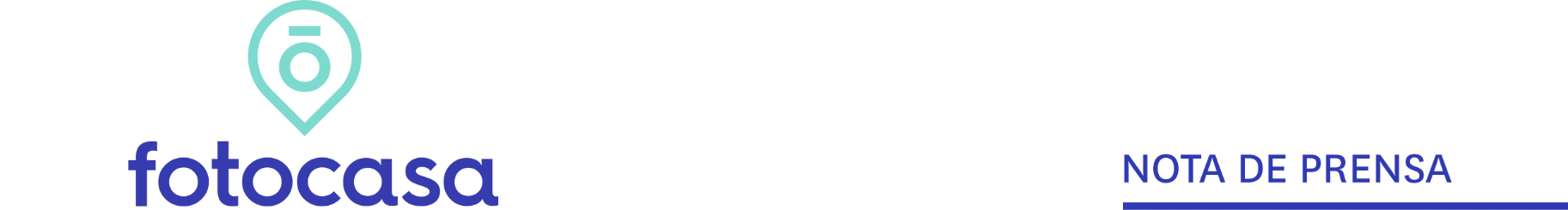 Las fiestas vuelven a casa, el emotivo anuncio de Fotocasa para NavidadLa nueva campaña publicitaria va acompañada del claim “Este año las fiestas vuelven a casa, volvamos a celebrarlas juntos”El spot lanza un mensaje de ilusión para volver a compartir momentos mágicos con los seres queridos para NavidadEl anuncio, diseñado por la agencia McCannAquí se puede ver el anuncio completoMadrid, 20 de diciembre de 2021El portal inmobiliario Fotocasa ha estrenado un emotivo spot publicitario para Navidad bajo el lema “Este año las fiestas vuelven a casa, volvamos a celebrarlas juntos”. Después de dos años marcados por la pandemia de la COVID-19 y las restricciones, la nueva campaña de publicidad lanza un mensaje de ilusión para volver a compartir momentos mágicos con familiares y amigos en los hogares.“Desde Fotocasa queremos desearle a nuestros usuarios y clientes las mejores fiestas. Este año ha sido intenso y más después de las fiestas atípicas del año pasado, por ello este año las fiestas de Navidad son más especiales todavía. Volveremos a compartir momentos con nuestros seres queridos, a compartir abrazos, a compartir cenas y a compartir risas”, explica María Matos, directora de Estudios y Portavoz de Fotocasa.Con este mensaje de ilusión, el nuevo concepto creativo transmite los reencuentros con los seres queridos en unas fechas tan señaladas como la Navidad. La alegría de reencontrarse, de abrazarse, de llevar los regalos, de preparar la mesa y de, por fin, escuchar el timbre y volver a abrir la puerta de casa para recibir a los familiares son los principales mensajes que evoca la nueva pieza publicitaria.“En Navidad, nuestros hogares se convierten en el centro de nuestras vidas. Allí compartimos con todos nuestros seres queridos momentos importantes y únicos. Desde que empezó la pandemia y en especial las navidades pasadas, tuvimos que dejar de vivir estos momentos. Para Fotocasa, lo más importante es todo lo que pasa dentro de nuestros hogares, así que hemos querido rendir ese homenaje que se merece el poder volver a compartir estos momentos mágicos con nuestra gente”, señala Bárbara Puyol, Brand Manager de Fotocasa.Una campaña onlineLa nueva campaña de Navidad de Fotocasa ha sido diseñado y ejecutada por la agencia creativa McCann. El anuncio se podrá ver en medios online y redes sociales.FICHA TÉCNICADirectora Creativa Ejecutiva: Ana BrossaDirector de arte: Israel PadillaRedactora creativa: Guadalupe CabanillasDirectora de cuentas: Alba CristóbalEjecutiva de cuentas: Alejandra MontillaProductora: FlitCutSobre FotocasaPortal inmobiliario que cuenta con inmuebles de segunda mano, promociones de obra nueva y viviendas de alquiler. Cada mes genera un tráfico de 34 millones de visitas (75% a través de dispositivos móviles). Mensualmente elabora el índice inmobiliario Fotocasa, un informe de referencia sobre la evolución del precio medio de la vivienda en España, tanto en venta como en alquiler.Toda nuestra información la puedes encontrar en nuestra Sala de Prensa. Fotocasa pertenece a Adevinta, una empresa 100% especializada en Marketplaces digitales y el único “pure player” del sector a nivel mundial. Más información sobre Fotocasa. Sobre Adevinta SpainAdevinta Spain es una compañía líder en marketplaces digitales y una de las principales empresas del sector tecnológico del país, con más de 18 millones de usuarios al mes en sus plataformas de los sectores inmobiliario (Fotocasa y habitaclia), empleo (InfoJobs), motor (coches.net y motos.net) y compraventa de artículos de segunda mano (Milanuncios).Los negocios de Adevinta han evolucionado del papel al online a lo largo de más de 40 años de trayectoria en España, convirtiéndose en referentes de Internet. La sede de la compañía está en Barcelona y cuenta con una plantilla de más de 1.100 empleados comprometidos con fomentar un cambio positivo en el mundo a través de tecnología innovadora, otorgando una nueva oportunidad a quienes la están buscando y dando a las cosas una segunda vida.Adevinta tiene presencia mundial en 16 países. El conjunto de sus plataformas locales recibe un promedio de 3.000 millones de visitas cada mes. Más información en adevinta.esLlorente y Cuenca    			         Departamento Comunicación FotocasaRamon Torné								                                Anaïs López rtorne@llorenteycuenca.com			                                                  comunicacion@fotocasa.es638 68 19 85      								                                620 66 29 26Fanny Merinoemerino@llorenteycuenca.com663 35 69 75 Quico Alemanyqalemany@llorenteycuenca.com646 742 655